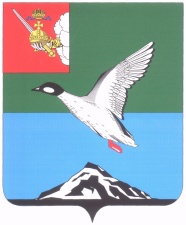 АДМИНИСТРАЦИЯ ЧЕРЕПОВЕЦКОГО МУНИЦИПАЛЬНОГО РАЙОНА П О С Т А Н О В Л Е Н И Еот 18.09.2017 									         № 2652г. ЧереповецО подготовке проекта планировки и проекта межевания территории  в отношении земельных участков в районе д. Вичелово с кадастровыми номерами 35:22:0301020:64, 35:22:0000000:1277 В соответствии со статьями 45, 46 Градостроительного кодекса Российской Федерации, Федеральным законом от 06.10.2003 № 131-ФЗ                  «Об общих принципах организации местного самоуправления в Российской Федерации», генеральным планом муниципального образования Югское,               на основании заявления Управления строительства и жилищно-коммунального хозяйства администрации Череповецкого муниципального района от 07.09.2017ПОСТАНОВЛЯЮ:1. Принять решение о подготовке проекта планировки и проекта межевания территории в отношении земельных участков в районе                          д. Вичелово с кадастровыми номерами 35:22:0301020:64, 35:22:0000000:1277 Домозеровского сельсовета муниципального образования Югское Череповецкого муниципального района Вологодской области.2. Установить, что предложения физических и юридических лиц                          о порядке, сроках подготовки и содержании разрабатываемого проекта планировки территории, указанного в пункте 1 настоящего постановления, направляются в управление архитектуры и градостроительства администрации района по адресу: 162612 г. Череповец, ул. Первомайская,                   д. 58, кабинет 103 со дня опубликования настоящего постановления.3. Утвердить состав комиссии по осуществлению проверки проекта планировки территории на соответствие требованиям, установленным частью 10 статьи 45 Градостроительного кодекса Российской Федерации, согласно приложению.4. Опубликовать настоящее постановление в газете «Сельская новь»              в течение трех дней со дня принятия и разместить на официальном сайте Череповецкого муниципального района в информационно-телекоммуникационной сети Интернет.Глава района                                                                                  Н.В. Виноградов УТВЕРЖДЁН постановлениемадминистрации районаот 18.09.2017 № 2652Состав комиссии по осуществлению проверки проекта планировки территории на соответствие требованиям, установленным частью 10 статьи 45 Градостроительного кодекса Российской ФедерацииМатросов И.В.Председатель комиссии:- первый заместитель главы района.Кирьянов А.М.Заместитель председателя комиссии:- начальник управления архитектуры и градостроительства администрации Череповецкого муниципального района.Семенова А.С.Секретарь комиссии:- инспектор управления архитектуры и градостроительства администрации Череповецкого муниципального района.Члены комиссии:Бабаев Д.М.- начальник управления строительства и жилищно-коммунального хозяйства администрации Череповецкого муниципального района; Борисова С.В.- председатель Комитета имущественных отношений администрации Череповецкого муниципального района;Семенушкина С.Ю.- начальник отдела земельного и экологического контроля администрации Череповецкого муниципального района; Соловьев В.А.- заместитель начальника экспертно-правового управления администрации Череповецкого муниципального района; Малкова Н.Ю.- глава Муниципального образования Югское                         (по согласованию).